فرم حق التدریس واحدهای آموزشیبرنامه تدريس (اعضاي هيأت علمي شاغل، مربيان  مامور به تحصيل، طرح سربازي، دانشجويان بورسيه مقطع دكتري)فرم حق التدریس واحدهای آموزشیبرنامه تدريس (اعضاي هيأت علمي شاغل، مربيان  مامور به تحصيل، طرح سربازي، دانشجويان بورسيه مقطع دكتري)فرم حق التدریس واحدهای آموزشیبرنامه تدريس (اعضاي هيأت علمي شاغل، مربيان  مامور به تحصيل، طرح سربازي، دانشجويان بورسيه مقطع دكتري)فرم حق التدریس واحدهای آموزشیبرنامه تدريس (اعضاي هيأت علمي شاغل، مربيان  مامور به تحصيل، طرح سربازي، دانشجويان بورسيه مقطع دكتري)فرم حق التدریس واحدهای آموزشیبرنامه تدريس (اعضاي هيأت علمي شاغل، مربيان  مامور به تحصيل، طرح سربازي، دانشجويان بورسيه مقطع دكتري)مدرك تحصيلي: آخرين پايه:  وضعيت استخدام:  مرتبه دانشگاهي:  نام و نام خانوادگي:  نام و نام خانوادگي:  سال تحصيلي:  نيمسال:  گروه آموزشي: دانشكده:  گرایش:گرایش:دروس مقطع کارشناسیدروس مقطع کارشناسیدروس مقطع کارشناسیدروس مقطع کارشناسیدروس مقطع کارشناسیدروس مقطع کارشناسیدروس مقطع کارشناسیدروس مقطع کارشناسیدروس مقطع کارشناسیدروس مقطع کارشناسیدروس مقطع کارشناسیدروس مقطع کارشناسیدروس مقطع کارشناسیدروس مقطع کارشناسیدروس مقطع کارشناسیدروس مقطع کارشناسیدروس مقطع کارشناسیدروس مقطع کارشناسیدروس مقطع کارشناسیدروس مقطع کارشناسیدروس مقطع کارشناسیدروس مقطع کارشناسیدروس مقطع کارشناسیدروس مقطع کارشناسیدروس مقطع کارشناسیدروس مقطع کارشناسیدروس مقطع کارشناسیواحد معادل واحد معادل واحد معادل واحد معادل زمان و روز تدريسزمان و روز تدريسدانشكده و گروه آموزشي محل تدريساولين بار يا مكرراولين بار يا مكرراولين بار يا مكررگروه آموزشيگروه آموزشيگروه آموزشيتعداد دانشجو تعداد دانشجو تعداد دانشجو مقطعمقطع*نوع درس*نوع درستعداد واحدتعداد واحدتعداد واحدنام درس نام درس نام درس رديفواحد معادل واحد معادل واحد معادل واحد معادل زمان و روز تدريسزمان و روز تدريسدانشكده و گروه آموزشي محل تدريساولين بار يا مكرراولين بار يا مكرراولين بار يا مكررگروه آموزشيگروه آموزشيگروه آموزشيگروه عملیگروه عملیکلاسمقطعمقطع*نوع درس*نوع درسعملينظرينظرينام درس نام درس نام درس رديف12345جمع واحدهای مقطع کارشناسیجمع واحدهای مقطع کارشناسیجمع واحدهای مقطع کارشناسیجمع واحدهای مقطع کارشناسیجمع واحدهای مقطع کارشناسیجمع واحدهای مقطع کارشناسیجمع واحدهای مقطع کارشناسیجمع واحدهای مقطع کارشناسیجمع واحدهای مقطع کارشناسیجمع واحدهای مقطع کارشناسیجمع واحدهای مقطع کارشناسیجمع واحدهای مقطع کارشناسیدروس مقطع کارشناسی ارشددروس مقطع کارشناسی ارشددروس مقطع کارشناسی ارشددروس مقطع کارشناسی ارشددروس مقطع کارشناسی ارشددروس مقطع کارشناسی ارشددروس مقطع کارشناسی ارشددروس مقطع کارشناسی ارشددروس مقطع کارشناسی ارشددروس مقطع کارشناسی ارشددروس مقطع کارشناسی ارشددروس مقطع کارشناسی ارشددروس مقطع کارشناسی ارشددروس مقطع کارشناسی ارشددروس مقطع کارشناسی ارشددروس مقطع کارشناسی ارشددروس مقطع کارشناسی ارشددروس مقطع کارشناسی ارشددروس مقطع کارشناسی ارشددروس مقطع کارشناسی ارشددروس مقطع کارشناسی ارشددروس مقطع کارشناسی ارشددروس مقطع کارشناسی ارشددروس مقطع کارشناسی ارشددروس مقطع کارشناسی ارشددروس مقطع کارشناسی ارشددروس مقطع کارشناسی ارشد123جمع واحدهای مقطع کارشناسی ارشدجمع واحدهای مقطع کارشناسی ارشدجمع واحدهای مقطع کارشناسی ارشدجمع واحدهای مقطع کارشناسی ارشدجمع واحدهای مقطع کارشناسی ارشدجمع واحدهای مقطع کارشناسی ارشدجمع واحدهای مقطع کارشناسی ارشدجمع واحدهای مقطع کارشناسی ارشدجمع واحدهای مقطع کارشناسی ارشدجمع واحدهای مقطع کارشناسی ارشدجمع واحدهای مقطع کارشناسی ارشددروس مقطع دکتریدروس مقطع دکتریدروس مقطع دکتریدروس مقطع دکتریدروس مقطع دکتریدروس مقطع دکتریدروس مقطع دکتریدروس مقطع دکتریدروس مقطع دکتریدروس مقطع دکتریدروس مقطع دکتریدروس مقطع دکتریدروس مقطع دکتریدروس مقطع دکتریدروس مقطع دکتریدروس مقطع دکتریدروس مقطع دکتریدروس مقطع دکتریدروس مقطع دکتریدروس مقطع دکتریدروس مقطع دکتریدروس مقطع دکتریدروس مقطع دکتریدروس مقطع دکتریدروس مقطع دکتریدروس مقطع دکتریدروس مقطع دکتری12جمع واحدهای مقطع دکتریجمع واحدهای مقطع دکتریجمع واحدهای مقطع دکتریجمع واحدهای مقطع دکتریجمع واحدهای مقطع دکتریجمع واحدهای مقطع دکتریجمع واحدهای مقطع دکتریجمع واحدهای مقطع دکتریجمع واحدهای مقطع دکتریجمع واحدهای مقطع دکتریجمع واحدهای مقطع دکتریجمع واحدهای مقطع دکتریجمع واحدهای مقطع دکتریجمع واحدهای مقطع دکتریواحد معادلواحد معادلواحد معادلواحد معادلنام و نام خانوادگي دانشجو، دانشجوياننام و نام خانوادگي دانشجو، دانشجوياننام و نام خانوادگي دانشجو، دانشجويانگروه آموزشيگروه آموزشيگروه آموزشيگروه آموزشيگروه آموزشيگروه آموزشيتعداد دانشجوتعداد دانشجوتعداد دانشجومقطعنوع درسنوع درسنوع درستعداد واحدتعداد واحدتعداد واحدراهنمائي: پروژه تخصصي كارشناسي، كارآموزي، سمينارراهنمائي: پروژه تخصصي كارشناسي، كارآموزي، سمينارراهنمائي: پروژه تخصصي كارشناسي، كارآموزي، سميناررديفواحد معادلواحد معادلواحد معادلواحد معادلنام و نام خانوادگي دانشجو، دانشجوياننام و نام خانوادگي دانشجو، دانشجوياننام و نام خانوادگي دانشجو، دانشجويانگروه آموزشيگروه آموزشيگروه آموزشيگروه آموزشيگروه آموزشيگروه آموزشيتعداد دانشجوتعداد دانشجوتعداد دانشجومقطعنوع درسنوع درسنوع درسعملينظرينظريراهنمائي: پروژه تخصصي كارشناسي، كارآموزي، سمينارراهنمائي: پروژه تخصصي كارشناسي، كارآموزي، سمينارراهنمائي: پروژه تخصصي كارشناسي، كارآموزي، سميناررديف123جمع واحدهای راهنمائي: پروژه تخصصي كارشناسي، كارآموزي، سمينار جمع واحدهای راهنمائي: پروژه تخصصي كارشناسي، كارآموزي، سمينار جمع واحدهای راهنمائي: پروژه تخصصي كارشناسي، كارآموزي، سمينار جمع واحدهای راهنمائي: پروژه تخصصي كارشناسي، كارآموزي، سمينار جمع واحدهای راهنمائي: پروژه تخصصي كارشناسي، كارآموزي، سمينار جمع واحدهای راهنمائي: پروژه تخصصي كارشناسي، كارآموزي، سمينار جمع واحدهای راهنمائي: پروژه تخصصي كارشناسي، كارآموزي، سمينار جمع واحدهای راهنمائي: پروژه تخصصي كارشناسي، كارآموزي، سمينار جمع واحدهای راهنمائي: پروژه تخصصي كارشناسي، كارآموزي، سمينار جمع واحدهای راهنمائي: پروژه تخصصي كارشناسي، كارآموزي، سمينار جمع واحدهای راهنمائي: پروژه تخصصي كارشناسي، كارآموزي، سمينار جمع واحدهای راهنمائي: پروژه تخصصي كارشناسي، كارآموزي، سمينار جمع واحدهای راهنمائي: پروژه تخصصي كارشناسي، كارآموزي، سمينار جمع واحدهای راهنمائي: پروژه تخصصي كارشناسي، كارآموزي، سمينار جمع واحدهای راهنمائي: پروژه تخصصي كارشناسي، كارآموزي، سمينار جمع واحدهای راهنمائي: پروژه تخصصي كارشناسي، كارآموزي، سمينار مجموع کل واحد معادل درسي:مجموع کل واحد معادل درسي:مجموع کل واحد معادل درسي:مجموع کل واحد معادل درسي:مجموع کل واحد معادل درسي:مجموع کل واحد معادل درسي:مجموع کل واحد معادل درسي:مجموع کل واحد معادل درسي:مجموع کل واحد معادل درسي:مجموع کل واحد معادل درسي:مجموع کل واحد معادل درسي:مجموع کل واحد معادل درسي:مجموع کل واحد معادل درسي:مجموع کل واحد معادل درسي:مجموع کل واحد معادل درسي:مجموع کل واحد معادل درسي:مجموع کل واحد معادل درسي:مجموع کل واحد معادل درسي:مجموع کل واحد معادل درسي:تاريخ خاتمه:         /         /      13تاريخ خاتمه:         /         /      13تاريخ خاتمه:         /         /      13تاريخ خاتمه:         /         /      13تاريخ خاتمه:         /         /      13تاريخ شروع:     28  /      10  /     94 13تاريخ شروع:     28  /      10  /     94 13تاريخ شروع:     28  /      10  /     94 13تاريخ شروع:     28  /      10  /     94 13تاريخ شروع:     28  /      10  /     94 13تاريخ شروع:     28  /      10  /     94 13سمت اجرائي/ مربي مامور به تحصيل/ دانشجوي بورسيه دكتری/ طرح سربازي:سمت اجرائي/ مربي مامور به تحصيل/ دانشجوي بورسيه دكتری/ طرح سربازي:سمت اجرائي/ مربي مامور به تحصيل/ دانشجوي بورسيه دكتری/ طرح سربازي:سمت اجرائي/ مربي مامور به تحصيل/ دانشجوي بورسيه دكتری/ طرح سربازي:سمت اجرائي/ مربي مامور به تحصيل/ دانشجوي بورسيه دكتری/ طرح سربازي:سمت اجرائي/ مربي مامور به تحصيل/ دانشجوي بورسيه دكتری/ طرح سربازي:سمت اجرائي/ مربي مامور به تحصيل/ دانشجوي بورسيه دكتری/ طرح سربازي:سمت اجرائي/ مربي مامور به تحصيل/ دانشجوي بورسيه دكتری/ طرح سربازي:سمت اجرائي/ مربي مامور به تحصيل/ دانشجوي بورسيه دكتری/ طرح سربازي:تعداد واحد مشمول حق التدريس:تعداد واحد مشمول حق التدريس:تعداد واحد مشمول حق التدريس:تعداد واحد مشمول حق التدريس:تعداد واحد مشمول حق التدريس:تعداد واحد مشمول حق التدريس:تعداد واحد مشمول حق التدريس:تعداد كسري واحد موظف:تعداد كسري واحد موظف:تعداد كسري واحد موظف:تعداد كسري واحد موظف:واحد موظف:واحد موظف:واحد موظف:مجموع واحد معادل درسي:مجموع واحد معادل درسي:مجموع واحد معادل درسي:امضاء معاون آموزشي دانشگاهامضاء معاون آموزشي دانشگاهامضاء معاون آموزشي دانشگاهامضاء معاون آموزشي دانشگاهامضاء معاون آموزشي دانشگاهامضاء معاون آموزشي دانشگاهمهر و امضاء مدیر آموزشی دانشگاهمهر و امضاء مدیر آموزشی دانشگاهمهر و امضاء مدیر آموزشی دانشگاهمهر و امضاء مدیر آموزشی دانشگاهمهر و امضاء مدیر آموزشی دانشگاهمهر و امضاء مدیر آموزشی دانشگاهمهر و امضاء مدیر آموزشی دانشگاهمهر و امضاء مدیر آموزشی دانشگاهمهر و امضاء رئیس دانشکدهمهر و امضاء رئیس دانشکدهمهر و امضاء رئیس دانشکدهمهر و امضاء رئیس دانشکدهمهر و امضاء رئیس دانشکدهمهر و امضاء مدير گروهمهر و امضاء مدير گروهمهر و امضاء مدير گروهمهر و امضاء مدير گروهمهر و امضاء مدير گروهامضاء عضو هيأت علميامضاء عضو هيأت علميامضاء عضو هيأت علميامضاء عضو هيأت علمي* توضيح:  دروس عملي به تفكيك هر گروه از دانشجويان جداگانه نوشته شود .   *نوع  درس: عمومي، پايه، اصلي، تخصصي اجباري، تخصصي اختياري* توضيح:  دروس عملي به تفكيك هر گروه از دانشجويان جداگانه نوشته شود .   *نوع  درس: عمومي، پايه، اصلي، تخصصي اجباري، تخصصي اختياري* توضيح:  دروس عملي به تفكيك هر گروه از دانشجويان جداگانه نوشته شود .   *نوع  درس: عمومي، پايه، اصلي، تخصصي اجباري، تخصصي اختياري* توضيح:  دروس عملي به تفكيك هر گروه از دانشجويان جداگانه نوشته شود .   *نوع  درس: عمومي، پايه، اصلي، تخصصي اجباري، تخصصي اختياري* توضيح:  دروس عملي به تفكيك هر گروه از دانشجويان جداگانه نوشته شود .   *نوع  درس: عمومي، پايه، اصلي، تخصصي اجباري، تخصصي اختياري* توضيح:  دروس عملي به تفكيك هر گروه از دانشجويان جداگانه نوشته شود .   *نوع  درس: عمومي، پايه، اصلي، تخصصي اجباري، تخصصي اختياري* توضيح:  دروس عملي به تفكيك هر گروه از دانشجويان جداگانه نوشته شود .   *نوع  درس: عمومي، پايه، اصلي، تخصصي اجباري، تخصصي اختياري* توضيح:  دروس عملي به تفكيك هر گروه از دانشجويان جداگانه نوشته شود .   *نوع  درس: عمومي، پايه، اصلي، تخصصي اجباري، تخصصي اختياري* توضيح:  دروس عملي به تفكيك هر گروه از دانشجويان جداگانه نوشته شود .   *نوع  درس: عمومي، پايه، اصلي، تخصصي اجباري، تخصصي اختياري* توضيح:  دروس عملي به تفكيك هر گروه از دانشجويان جداگانه نوشته شود .   *نوع  درس: عمومي، پايه، اصلي، تخصصي اجباري، تخصصي اختياري* توضيح:  دروس عملي به تفكيك هر گروه از دانشجويان جداگانه نوشته شود .   *نوع  درس: عمومي، پايه، اصلي، تخصصي اجباري، تخصصي اختياري* توضيح:  دروس عملي به تفكيك هر گروه از دانشجويان جداگانه نوشته شود .   *نوع  درس: عمومي، پايه، اصلي، تخصصي اجباري، تخصصي اختياري* توضيح:  دروس عملي به تفكيك هر گروه از دانشجويان جداگانه نوشته شود .   *نوع  درس: عمومي، پايه، اصلي، تخصصي اجباري، تخصصي اختياري* توضيح:  دروس عملي به تفكيك هر گروه از دانشجويان جداگانه نوشته شود .   *نوع  درس: عمومي، پايه، اصلي، تخصصي اجباري، تخصصي اختياري* توضيح:  دروس عملي به تفكيك هر گروه از دانشجويان جداگانه نوشته شود .   *نوع  درس: عمومي، پايه، اصلي، تخصصي اجباري، تخصصي اختياري* توضيح:  دروس عملي به تفكيك هر گروه از دانشجويان جداگانه نوشته شود .   *نوع  درس: عمومي، پايه، اصلي، تخصصي اجباري، تخصصي اختياري* توضيح:  دروس عملي به تفكيك هر گروه از دانشجويان جداگانه نوشته شود .   *نوع  درس: عمومي، پايه، اصلي، تخصصي اجباري، تخصصي اختياري* توضيح:  دروس عملي به تفكيك هر گروه از دانشجويان جداگانه نوشته شود .   *نوع  درس: عمومي، پايه، اصلي، تخصصي اجباري، تخصصي اختياري* توضيح:  دروس عملي به تفكيك هر گروه از دانشجويان جداگانه نوشته شود .   *نوع  درس: عمومي، پايه، اصلي، تخصصي اجباري، تخصصي اختياري* توضيح:  دروس عملي به تفكيك هر گروه از دانشجويان جداگانه نوشته شود .   *نوع  درس: عمومي، پايه، اصلي، تخصصي اجباري، تخصصي اختياري* توضيح:  دروس عملي به تفكيك هر گروه از دانشجويان جداگانه نوشته شود .   *نوع  درس: عمومي، پايه، اصلي، تخصصي اجباري، تخصصي اختياري* توضيح:  دروس عملي به تفكيك هر گروه از دانشجويان جداگانه نوشته شود .   *نوع  درس: عمومي، پايه، اصلي، تخصصي اجباري، تخصصي اختياري* توضيح:  دروس عملي به تفكيك هر گروه از دانشجويان جداگانه نوشته شود .   *نوع  درس: عمومي، پايه، اصلي، تخصصي اجباري، تخصصي اختياري* توضيح:  دروس عملي به تفكيك هر گروه از دانشجويان جداگانه نوشته شود .   *نوع  درس: عمومي، پايه، اصلي، تخصصي اجباري، تخصصي اختياري* توضيح:  دروس عملي به تفكيك هر گروه از دانشجويان جداگانه نوشته شود .   *نوع  درس: عمومي، پايه، اصلي، تخصصي اجباري، تخصصي اختياري* توضيح:  دروس عملي به تفكيك هر گروه از دانشجويان جداگانه نوشته شود .   *نوع  درس: عمومي، پايه، اصلي، تخصصي اجباري، تخصصي اختياري* توضيح:  دروس عملي به تفكيك هر گروه از دانشجويان جداگانه نوشته شود .   *نوع  درس: عمومي، پايه، اصلي، تخصصي اجباري، تخصصي اختياري* توضيح:  دروس عملي به تفكيك هر گروه از دانشجويان جداگانه نوشته شود .   *نوع  درس: عمومي، پايه، اصلي، تخصصي اجباري، تخصصي اختياريفرم حق التدریس واحدهای پژوهشی(اعضاي هيأت علمي شاغل، مربيان  مامور به تحصيل، طرح سربازي، دانشجويان بورسيه مقطع دكتري)فرم حق التدریس واحدهای پژوهشی(اعضاي هيأت علمي شاغل، مربيان  مامور به تحصيل، طرح سربازي، دانشجويان بورسيه مقطع دكتري)فرم حق التدریس واحدهای پژوهشی(اعضاي هيأت علمي شاغل، مربيان  مامور به تحصيل، طرح سربازي، دانشجويان بورسيه مقطع دكتري)فرم حق التدریس واحدهای پژوهشی(اعضاي هيأت علمي شاغل، مربيان  مامور به تحصيل، طرح سربازي، دانشجويان بورسيه مقطع دكتري)فرم حق التدریس واحدهای پژوهشی(اعضاي هيأت علمي شاغل، مربيان  مامور به تحصيل، طرح سربازي، دانشجويان بورسيه مقطع دكتري)مدرك تحصيلي: آخرين پايه:  وضعيت استخدام:  مرتبه دانشگاهي:  نام و نام خانوادگي:  نام و نام خانوادگي:  سال تحصيلي:  نيمسال:  گروه آموزشي: دانشكده:  گرایش:گرایش:واحد معادل درخواستی در سال جاری واحد معادل درخواستی در سال جاری مجموع واحد معادل اخذ شده در سنوات گذشته مجموع واحد معادل اخذ شده در سنوات گذشته تاریخ تصویب شورای تحصیلات تکمیلی دانشگاهتاریخ تصویب شورای تحصیلات تکمیلی دانشگاهتاریخ تصویب شورای تحصیلات تکمیلی دانشگاهتاریخ تصویب شورای دانشکدهتاریخ تصویب شورای دانشکدهنام و نام خانوادگی استاد مشارکت کنندهنام و نام خانوادگی استاد مشارکت کنندهسهم استاد%سهم استاد%سهم استاد%واحد معادل واحد معادل تعداد واحد عملی تعداد واحد عملی دانشکدهدانشکدهگرایشگرایشرشتهرشتهرشتهنام و نام خانوادگی دانشجونام و نام خانوادگی دانشجونام و نام خانوادگی دانشجوراهنمایی و مشاوره راهنمایی و مشاوره راهنمایی و مشاوره راهنمایی و مشاوره رديفمقطع کارشناسی ارشد مقطع کارشناسی ارشد مقطع کارشناسی ارشد مقطع کارشناسی ارشد مقطع کارشناسی ارشد مقطع کارشناسی ارشد مقطع کارشناسی ارشد مقطع کارشناسی ارشد مقطع کارشناسی ارشد مقطع کارشناسی ارشد مقطع کارشناسی ارشد مقطع کارشناسی ارشد مقطع کارشناسی ارشد مقطع کارشناسی ارشد مقطع کارشناسی ارشد مقطع کارشناسی ارشد مقطع کارشناسی ارشد مقطع کارشناسی ارشد مقطع کارشناسی ارشد مقطع کارشناسی ارشد مقطع کارشناسی ارشد مقطع کارشناسی ارشد مقطع کارشناسی ارشد مقطع کارشناسی ارشد مقطع کارشناسی ارشد مقطع کارشناسی ارشد مقطع کارشناسی ارشد مقطع کارشناسی ارشد مقطع کارشناسی ارشد مقطع کارشناسی ارشد مقطع کارشناسی ارشد مقطع کارشناسی ارشد مقطع کارشناسی ارشد 123مجموع واحدهای پژوهشی مقطع کارشناسی ارشدمجموع واحدهای پژوهشی مقطع کارشناسی ارشدمجموع واحدهای پژوهشی مقطع کارشناسی ارشدمجموع واحدهای پژوهشی مقطع کارشناسی ارشدمجموع واحدهای پژوهشی مقطع کارشناسی ارشدمجموع واحدهای پژوهشی مقطع کارشناسی ارشدمجموع واحدهای پژوهشی مقطع کارشناسی ارشدمجموع واحدهای پژوهشی مقطع کارشناسی ارشدمجموع واحدهای پژوهشی مقطع کارشناسی ارشدمجموع واحدهای پژوهشی مقطع کارشناسی ارشدمجموع واحدهای پژوهشی مقطع کارشناسی ارشدمجموع واحدهای پژوهشی مقطع کارشناسی ارشدمجموع واحدهای پژوهشی مقطع کارشناسی ارشدمجموع واحدهای پژوهشی مقطع کارشناسی ارشدمجموع واحدهای پژوهشی مقطع کارشناسی ارشدمجموع واحدهای پژوهشی مقطع کارشناسی ارشدمجموع واحدهای پژوهشی مقطع کارشناسی ارشدمجموع واحدهای پژوهشی مقطع کارشناسی ارشدمجموع واحدهای پژوهشی مقطع کارشناسی ارشدمجموع واحدهای پژوهشی مقطع کارشناسی ارشدمجموع واحدهای پژوهشی مقطع کارشناسی ارشدمجموع واحدهای پژوهشی مقطع کارشناسی ارشدمجموع واحدهای پژوهشی مقطع کارشناسی ارشدمجموع واحدهای پژوهشی مقطع کارشناسی ارشدمجموع واحدهای پژوهشی مقطع کارشناسی ارشدمجموع واحدهای پژوهشی مقطع کارشناسی ارشدمجموع واحدهای پژوهشی مقطع کارشناسی ارشدمجموع واحدهای پژوهشی مقطع کارشناسی ارشدمجموع واحدهای پژوهشی مقطع کارشناسی ارشدمقطع دکتریمقطع دکتریمقطع دکتریمقطع دکتریمقطع دکتریمقطع دکتریمقطع دکتریمقطع دکتریمقطع دکتریمقطع دکتریمقطع دکتریمقطع دکتریمقطع دکتریمقطع دکتریمقطع دکتریمقطع دکتریمقطع دکتریمقطع دکتریمقطع دکتریمقطع دکتریمقطع دکتریمقطع دکتریمقطع دکتریمقطع دکتریمقطع دکتریمقطع دکتریمقطع دکتریمقطع دکتریمقطع دکتریمقطع دکتریمقطع دکتریمقطع دکتریمقطع دکتری123مجموع واحدهای پژوهشی مقطع دکتریمجموع واحدهای پژوهشی مقطع دکتریمجموع واحدهای پژوهشی مقطع دکتریمجموع واحدهای پژوهشی مقطع دکتریمجموع واحدهای پژوهشی مقطع دکتریمجموع واحدهای پژوهشی مقطع دکتریمجموع واحدهای پژوهشی مقطع دکتریمجموع واحدهای پژوهشی مقطع دکتریمجموع واحدهای پژوهشی مقطع دکتریمجموع واحدهای پژوهشی مقطع دکتریمجموع واحدهای پژوهشی مقطع دکتریمجموع واحدهای پژوهشی مقطع دکتریمجموع واحدهای پژوهشی مقطع دکتریمجموع واحدهای پژوهشی مقطع دکتریمجموع واحدهای پژوهشی مقطع دکتریمجموع واحدهای پژوهشی مقطع دکتریمجموع واحدهای پژوهشی مقطع دکتریمجموع واحدهای پژوهشی مقطع دکتریمجموع واحدهای پژوهشی مقطع دکتریمجموع واحدهای پژوهشی مقطع دکتریمجموع واحدهای پژوهشی مقطع دکتریمجموع واحدهای پژوهشی مقطع دکتریمجموع واحدهای پژوهشی مقطع دکتریمجموع واحدهای پژوهشی مقطع دکتریمجموع واحدهای پژوهشی مقطع دکتریمجموع واحدهای پژوهشی مقطع دکتریمجموع واحدهای پژوهشی مقطع دکتریمجموع واحدهای پژوهشی مقطع دکتریمجموع واحدهای پژوهشی مقطع دکتریمجموع واحد پزوهشی:مجموع واحد پزوهشی:مجموع واحد پزوهشی:مجموع واحد پزوهشی:مجموع واحد پزوهشی:مجموع واحد پزوهشی:مجموع واحد پزوهشی:مجموع واحد پزوهشی:مجموع واحد پزوهشی:مجموع واحد پزوهشی:مجموع واحد پزوهشی:مجموع واحد پزوهشی:مجموع واحد پزوهشی:مجموع واحد پزوهشی:مجموع واحد پزوهشی:مجموع واحد پزوهشی:مجموع واحد پزوهشی:مجموع واحد پزوهشی:مجموع واحد پزوهشی:مجموع واحد پزوهشی:مجموع واحد پزوهشی:مجموع واحد پزوهشی:تعداد واحد مشمول حق التدريس:تعداد واحد مشمول حق التدريس:تعداد واحد مشمول حق التدريس:تعداد واحد مشمول حق التدريس:تعداد واحد مشمول حق التدريس:تعداد واحد مشمول حق التدريس:تعداد واحد مشمول حق التدريس:تعداد كسر واحد بیش از سقف مجاز:تعداد كسر واحد بیش از سقف مجاز:تعداد كسر واحد بیش از سقف مجاز:تعداد كسر واحد بیش از سقف مجاز:تعداد كسر واحد بیش از سقف مجاز:تعداد كسر واحد بیش از سقف مجاز:تعداد كسر واحد بیش از سقف مجاز:تعداد كسر واحد بیش از سقف مجاز:مجموع واحد پژوهشی:مجموع واحد پژوهشی:مجموع واحد پژوهشی:مجموع واحد پژوهشی:امضاء معاون آموزشي دانشگاهامضاء معاون آموزشي دانشگاهامضاء معاون آموزشي دانشگاهامضاء معاون آموزشي دانشگاهامضاء معاون آموزشي دانشگاهامضاء معاون آموزشي دانشگاهمهر و امضاء مدیر آموزشی دانشگاهمهر و امضاء مدیر آموزشی دانشگاهمهر و امضاء مدیر آموزشی دانشگاهمهر و امضاء مدیر آموزشی دانشگاهمهر و امضاء مدیر آموزشی دانشگاهمهر و امضاء مدیر آموزشی دانشگاهمهر و امضاء مدیر آموزشی دانشگاهمهر و امضاء مدیر آموزشی دانشگاهمهر و امضاء مدیر آموزشی دانشگاهمهر و امضاء رییس دانشکدهمهر و امضاء رییس دانشکدهمهر و امضاء رییس دانشکدهمهر و امضاء رییس دانشکدهمهر و امضاء رییس دانشکدهمهر و امضاء رییس دانشکدهمهر و امضاء مدير گروهمهر و امضاء مدير گروهمهر و امضاء مدير گروهمهر و امضاء مدير گروهمهر و امضاء مدير گروهمهر و امضاء مدير گروهامضاء عضو هيأت علميامضاء عضو هيأت علميامضاء عضو هيأت علميامضاء عضو هيأت علميامضاء عضو هيأت علمي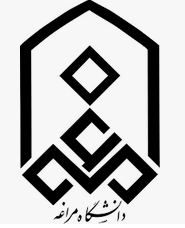 